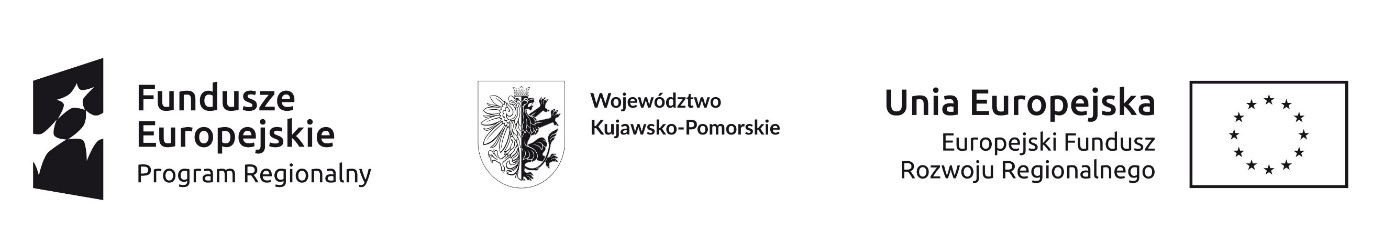 Załącznik nr 1 do zapytania ofertowegoFORMULARZ OFERTOWYDane Wykonawcy:Nazwa / imię i nazwisko: ............................................................................................................Adres: .........................................................................................................................................REGON: ....................................................... NIP: .....................................................................Dane kontaktowe:Tel: ............................................. fax: ......................................... email: ....................................Osoba do kontaktu: …….…….………………………………………………………………………...
OFERTA NA:Wydruk naklejek, plakatów i wykonanie tablic informacyjnych 
w ramach realizacji projektu pn. Doposażenie szpitali w Województwie Kujawsko -Pomorskim w związku z zapobieganiem, przeciwdziałaniem i zwalczaniem COVID-19Niniejszym oferujemy realizację przedmiotu zamówienia w cenie:netto:  ……………………… zł									 (słownie:………………………………..……………………………………………...…………)brutto:  …………………… zł (słownie:………………………………………………………..…..…………………………….)W ramach przedmiowej ceny wykonane zostaną:NAKLEJKI I MAGNESY:

- Wzór A (zgodnie z załącznikiem nr 2 do zapytania) – naklejki i magnesy przeznaczone do umieszczenia na środkach trwałych podlegających czyszczeniu8 000 szt. naklejek o wymiarach 8 cm x 4 cm: 1 500 szt. magnesów o wymiarach 8 cm x 4 cm: 500 szt. naklejek o wymiarach formatu A5:50 szt. naklejek o wymiarach formatu A4:20 szt. naklejek transparentnych o wymiarach formatu A4:- Wzór B (zgodnie z załącznikiem nr 3 do zapytania) – naklejki wykorzystywane do oznaczania dokumentacji3 000 szt. naklejek w naklejek w rozmiarze 10 cm x 2 cm:- Wzór C (zgodnie z załącznikiem nr 4 do zapytania) – naklejki wykorzystywane do oznaczania dokumentacji3 000 szt. naklejek w naklejek w rozmiarze 10 cm x 3 cm:TABLICE INFORMACYJNE:30 szt. tablic informacyjnych w formacie A4 (zgodnie z wzorem umieszczonym na stronie internetowej http://www.mojregion.eu/index.php/rpo/poznaj-zasady oraz 
z załącznikiem nr 5 do zapytania) PLAKATY INFORMACYJNE:30 szt. plakatów informacyjnych w formacie A3 (zgodnie z wzorem umieszczonym na stronie internetowej http://www.mojregion.eu/index.php/rpo/poznaj-zasady oraz 
z załącznikiem nr 6 do zapytania)Czy Wykonawca jest płatnikiem VAT?  		TAK / NIE  Oświadczamy, że:wskazana w Formularzu ofertowym cena obejmuje cały zakres przedmiotu zamówienia wskazanego przez Zamawiającego, uwzględnia wszystkie wymagane opłaty i koszty niezbędne do zrealizowania całości przedmiotu zamówienia, wraz z dostawą;zapoznaliśmy się z treścią Zapytania ofertowego, Szczegółowego opisu przedmiotu zamówienia i nie wnosimy do nich zastrzeżeń oraz przyjmujemy warunki w nich zawarte;nie jesteśmy powiązani kapitałowo lub osobowo z Zamawiającym;posiadamy kompetencje i uprawnienia odpowiednie do prawidłowego wykonania zadania.       ……………………………                               ……………................................................      (data)                                                                                               (pieczęć i podpis osób/osoby uprawnionej do 
 	                                                                                                      reprezentowania Wykonawcy )Cena jednostkowa nettoStawka VAT (%)Cena jednostkowa bruttoWartość zamówienia 8 000 szt. nettoWartość zamówienia 8 000 szt. bruttoProponowane parametry techniczneFolia samoprzylepna zabezpieczona laminatem Cena jednostkowa nettoStawka VAT (%)Cena jednostkowa bruttoWartość zamówienia    1 500 szt. nettoWartość zamówienia 1 500 szt. bruttoProponowane parametry techniczneFolia samoprzylepna zabezpieczona laminatem Cena jednostkowa nettoStawka VAT (%)Cena jednostkowa bruttoWartość zamówienia  500 szt. nettoWartość zamówienia 500 szt. bruttoProponowane parametry techniczneFolia samoprzylepna zabezpieczona laminatem Cena jednostkowa nettoStawka VAT (%)Cena jednostkowa bruttoWartość zamówienia     50 szt. nettoWartość zamówienia      50 szt. bruttoProponowane parametry techniczneFolia samoprzylepna zabezpieczona laminatem Cena jednostkowa nettoStawka VAT (%)Cena jednostkowa bruttoWartość zamówienia     20 szt. nettoWartość zamówienia      20 szt. bruttoProponowane parametry techniczneFolia samoprzylepna zabezpieczona laminatem Cena jednostkowa nettoStawka VAT (%)Cena jednostkowa bruttoWartość zamówienia 3 000 szt. nettoWartość zamówienia 3 000 szt. bruttoProponowane parametry technicznePapier samoprzylepnyCena jednostkowa nettoStawka VAT (%)Cena jednostkowa bruttoWartość zamówienia 3 000 szt. nettoWartość zamówienia 3 000 szt. bruttoProponowane parametry technicznePapier samoprzylepnyCena jednostkowa nettoStawka VAT (%)Cena jednostkowa bruttoWartość zamówienia   30 szt. nettoWartość zamówienia     30 szt. bruttoProponowane parametry techniczneTablica PCV 3 mm + naklejka zabezpieczona laminatemCena jednostkowa nettoStawka VAT (%)Cena jednostkowa bruttoWartość zamówienia   30 szt. nettoWartość zamówienia     30 szt. bruttoProponowane parametry technicznePapier kredowy 
170 g z foliowaniem